11. května – 15. květnaMilí žáci, práce je nadále pro všechny povinná, až budete mít vypracováno, prosím o zaslání na email denisa.machova@gmail.com pro kontrolu, že všemu rozumíte, nejpozději do pátku 15. května. Stačí vyfotit nebo naskenovat. V případě dotazů mi také můžete napsat na email.V tomto týdnu pokračujeme v on-line výuce v aplikaci Zoom, která se nám osvědčila.Odkaz je pro všechny stejný, časy jsou uvedeny v rozvrhu, také jsem je zapsala ke každé skupině.POZOR: Ve čtvrtek 14. 5. on-line výuka odpadá, se skupinami AJ1 7.A a AJ2 7.ABC se tedy uvidím a uslyším až další týden.Pro skupinu AJ1 9.B se on-line výuka přesouvá ze středy na čtvrtek od 11:00. Tento týden odpadá, první hodina bude příští čtvrtek 21. 5. od 11:00.OPRAVA 11. 05. 2020 19:00:Odpadá on-line výuka ve středu 13. 05., ve čtvrtek 14. 05. zůstává a přesun pro skupinu AJ1 9.B platí.
Viz prosím popis u jednotlivých skupin níže, v případě nejasností mi prosím napište mail.
Omlouvám se za zmatky .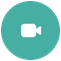 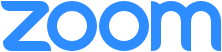 Odkaz: https://us04web.zoom.us/j/8395487094, heslo  4kbSqS
Byla bych ráda, abychom se opět sešli v co největším počtu.Děkuji za spolupráci.